我们怎样向那些在斋月中不封斋的穆斯林弟兄宣教？كيف يدعو المسلمين الذين لا يصومون في رمضان؟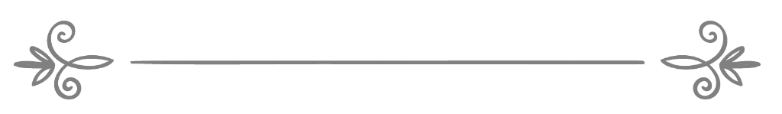 来源：伊斯兰问答网站مصدر : موقع الإسلام سؤال وجواب❧❧编审: 伊斯兰之家中文小组مراجعة: فريق اللغة الصينية بموقع دار الإسلام我们怎样向那些在斋月中不封斋的穆斯林弟兄宣教？问：对待在斋月中不封斋的穆斯林弟兄的方式是什么？号召他们封斋的最佳方法是什么？答：一切赞颂，全归真主。必须要号召这些穆斯林履行斋戒的义务，鼓励他们要封斋，提醒他们不能轻视斋戒和消极怠慢，应该遵循以下的这些方式方法：1 告知他们封斋是主命，是真主的命令，斋戒在伊斯兰当中具有非常重要的位置，它是伊斯兰立足的重要基础之一；2 向他们阐明封斋带来的丰厚报酬，正如圣训所说：艾布•胡莱赖（愿主喜悦之）传述：使者（愿主福安之）说：“诚信并且只为在后世求得真主的回赐而封莱麦丹斋者，他以往的罪过已被恕饶了。”《布哈里圣训实录》（38段）和《穆斯林圣训实录》（760段）辑录。先知（愿主福安之）说：“谁诚信真主和他的使者、履行拜功、完成斋月的斋戒，真主都应该让他进入乐园，无论他为主道迁移或者留在他出生的故乡都一样。”圣门弟子都说：“真主的使者啊，我们何不把这个喜讯告诉众人？”使者说：“乐园中有一百个等级，这是真主给那些为主道奋斗的人准备的，每两个等级之间的距离犹如天地之间的距离；如果你们向真主要求乐园，你们就要求‘菲尔道斯’乐园，它是最中间的乐园，也是最高的乐园；它的上面就是至仁主的宝座，乐园中所有的河流都从那儿喷涌而出。”《布哈里圣训实录》（7423段）辑录。艾布•胡莱赖（愿主喜悦之）传述：使者（愿主福安之）说：“真主说：仆人的所有善功都归于他自己，唯有斋戒归于我，我将以此给他报酬。封斋者为了我而放弃了他的性欲和饮食；斋戒是一种保护伞。斋戒者能得到两种快乐:一种是在他开斋的时候；一种是他觐见他的养主的时候；封斋者口中之气，在真主看来优于麝香。”《布哈里圣训实录》（7492段）和《穆斯林圣训实录》（1151段）辑录。3 警告他们不能放弃封斋，并且阐明这种行为属于大罪之一，伊本·胡宰麦在（1986段）和伊本·韩巴尼在（7491段）辑录：艾布·吴玛迈·巴黑里（愿主喜悦之）传述：我听到真主的使者（愿主福安之）说：“正当我在睡觉的时候，两位天使来到我的跟前，拉着我的胳膊，把我带到道路崎岖不平的山前，他俩说：‘你上去吧。’我说：‘我无法攀登此山。’他俩说：‘我们将使你轻轻松松地登上此山。’于是我登上了这座山，当我站在山顶的时候，突然听到凄厉的惨叫声，我问道：‘这是什么声音？’他俩说：‘这是火狱里的居民发出的惨叫声。’然后他俩带着我前行，我突然看到一伙人从他们的腱上被悬挂起来了，口角破裂，鲜血淋漓，我问道：‘这些人怎么了？’天使说：‘他们是提前无故开斋的人。’”谢赫艾利巴尼在《口渴者的源泉实录》（1509段）认为这是正确的圣训。谢赫艾利巴尼（愿主怜悯之）评注这段圣训说：“这是封斋之人在开斋时间到达之前故意开斋的惩罚，更不要说根本不封斋的人所遭受的惩罚？！我们向真主祈求今世和后世的平安和健康。”敬请参阅（38747）号问题的回答。5 阐明斋戒是简而易行的宗教功修，其中有快乐、高兴和喜悦、内心的安宁、心灵的愉快；同时阐明诵读《古兰经》、履行夜间拜以及昼夜不断地崇拜真主的乐趣；6 邀请他们倾听一些讲座，研读一些出版的书籍，了解斋戒及其重要性和穆斯林封斋的状况；7 你要不知疲倦、不厌其烦地号召他们和提醒他们，语气要委婉、言语要优美，同时虔诚实意的祈求真主引导他们，并且饶恕他们的过错。我们向真主为我们和你们祈求顺利和正确！真主至知！